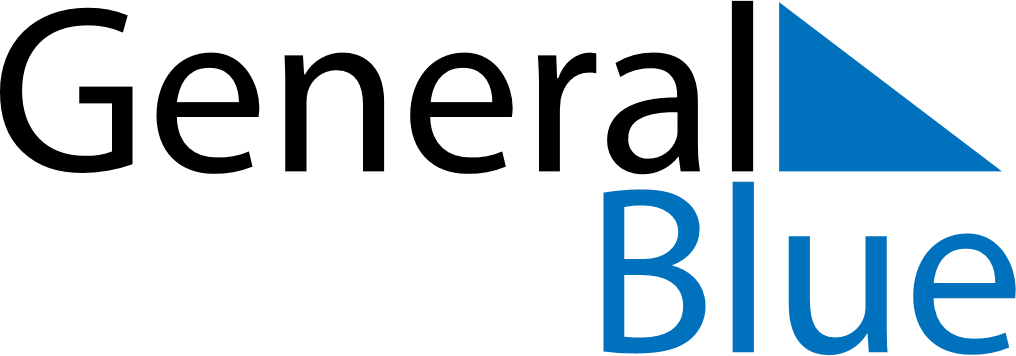 Weekly CalendarNovember 3, 2019 - November 9, 2019Weekly CalendarNovember 3, 2019 - November 9, 2019Weekly CalendarNovember 3, 2019 - November 9, 2019Weekly CalendarNovember 3, 2019 - November 9, 2019Weekly CalendarNovember 3, 2019 - November 9, 2019Weekly CalendarNovember 3, 2019 - November 9, 2019Weekly CalendarNovember 3, 2019 - November 9, 2019SundayNov 03SundayNov 03MondayNov 04TuesdayNov 05WednesdayNov 06ThursdayNov 07FridayNov 08SaturdayNov 095 AM6 AM7 AM8 AM9 AM10 AM11 AM12 PM1 PM2 PM3 PM4 PM5 PM6 PM7 PM8 PM9 PM10 PM